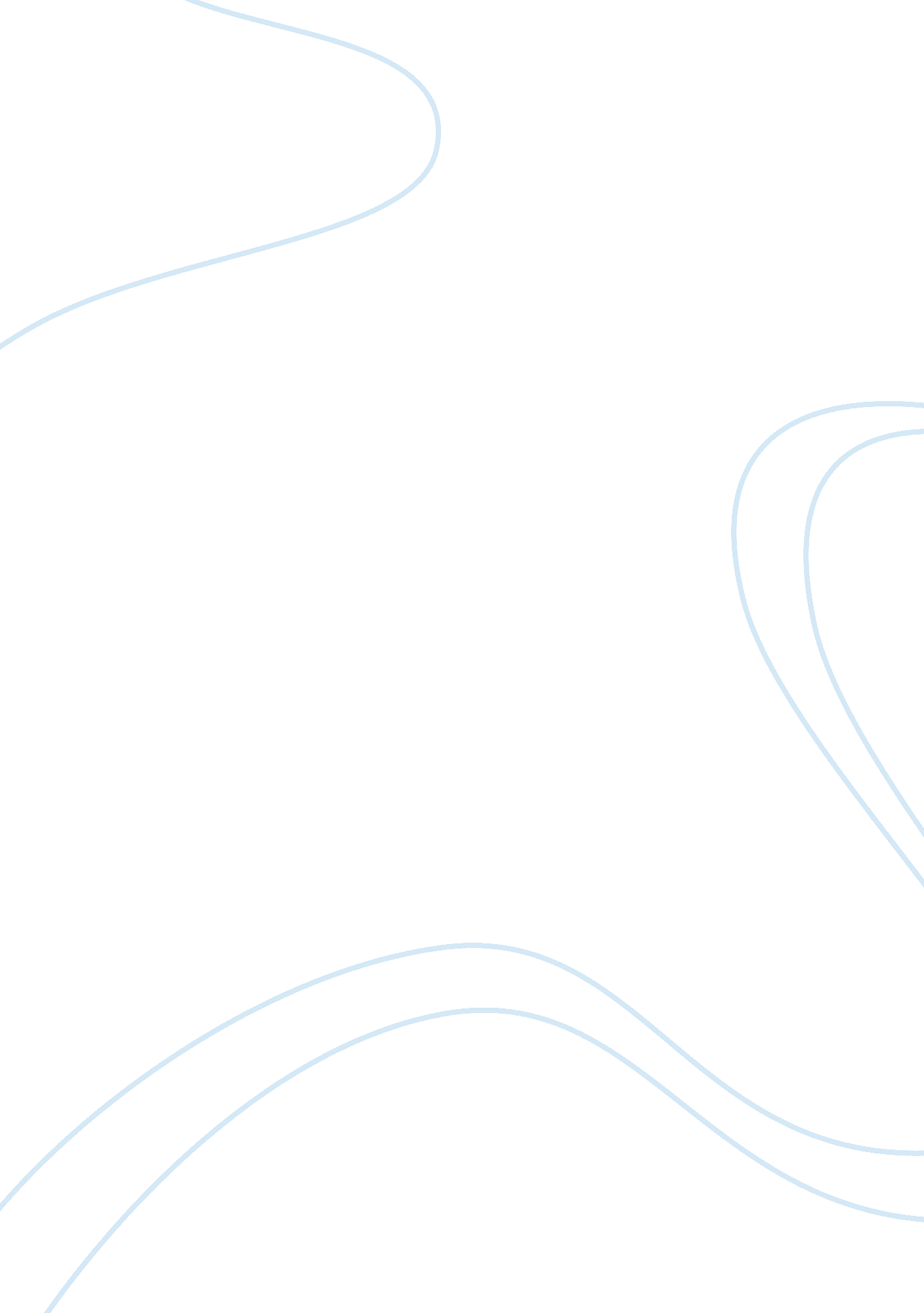 Q66. do you think people should sometimes do things that they don’t particularly ...People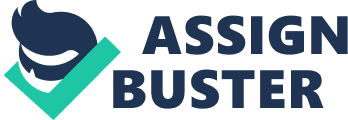 Essay Outline Argument: I believethat we don't enjoy all the things we do. Support 1: You have to do things in order to be responsible and to build a future for yourself and for anyone who would be dependent on you at any poult future. Support 2: We do not always live for ourselves. Thesis: I agree that people should indeed do things they don' t particularly enjoy if the situation demands it Model Essay In life, we have to do different things for different reasons. For instance, we need to look for a job when we finish school, we somehow feel the need to have afamily, and we have to take our children to school. All the things that need to be done come with some consequences some of which mean we are using our time to do them while others mean we usemoneyto get such things done. I believe that we don't enpy all the things we do. My friend once said that growing up is a trap. You have to do thing in order to be responsible and  to build a future for yourself and for anyone who would be dependent on you at any point tn future. Obviously, working long hours and waking up very early in the morning to go to work is not fun for many people but they have to do It. We sacrifice today hoping that the future would be better even if it isn't. We do not always live for ourselves. We often do things to ensure thehappinessof our loved ones, This wider attachment to our family and friends often forces us to do things do not enjoy but are meant to make our loved ones or friends enjoy, or get out of difficult situations. It would be selfish for us to assume that we should always be happy for what we do. People sacrifice for us; they also subtly us to sacrifice for them. In conclusion, I agree that people should indeed do things they don't particularly enjoy if the situation demands it. If there is a long term promise of good, or if the action helps a loved one, or makes you feel at peace with yourself and those around you, then It's worth your time sacrifice. This doesn't mean that you forget about your happiness forever! Useful Expressions 